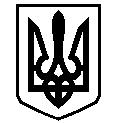 У К Р А Ї Н АВАСИЛІВСЬКА МІСЬКА РАДАЗАПОРІЗЬКОЇ ОБЛАСТІсьомого скликанняп’ятдесята    сесіяР  І  Ш  Е  Н  Н  Я 28 листопада  2019                                                                                                         № 23Про затвердження   технічної документації із  землеустрою щодо  встановлення (відновлення) меж земельної ділянки в натурі (на місцевості)  для будівництва і обслуговування житлового будинку, господарських будівель і споруд (присадибна ділянка)  та  передачу земельної ділянки безоплатно у власність в м. Василівка, вул. Кошового, 54   Котузняку В.П.	Керуючись ст.26 Закону України «Про місцеве самоврядування в Україні»,  ст.ст.12,40,116,118,121,122  Земельного кодексу України, ст.55 Закону України «Про землеустрій»,  Законами України «Про державний земельний кадастр»,  «Про внесення змін до деяких законодавчих актів України  щодо розмежування земель державної та комунальної власності»,  розглянувши заяву Котузняка Вадима Петровича,    що мешкає  в м. Василівка, вул. Кошового, 54, про затвердження  технічної документації із землеустрою щодо встановлення  меж земельної ділянки в натурі (на місцевості)  для будівництва та обслуговування житлового будинку, господарських будівель та споруд та передачу земельної ділянки безоплатно у власність  в м. Василівка, вул. Кошового, 54, технічну документацію із землеустрою щодо встановлення  меж земельної ділянки в натурі (на місцевості), складену  ФОП Поплавським І.М., Витяг з Державного земельного кадастру НВ-2306406882019 від 09 жовтня 2019 року,   Василівська міська радаВ И Р І Ш И Л А :	1. Затвердити Котузняку  Вадиму Петровичу технічну документацію із землеустрою щодо встановлення  меж земельної ділянки в натурі (на місцевості)    площею 0,0871  га для будівництва і обслуговування житлового будинку, господарських будівель і споруд  (присадибна ділянка) в м. Василівка, вул. Кошового, 54.	2. Передати  Котузняку Вадиму Петровичу  безоплатно у власність земельну ділянку із земель житлової та громадської забудови, кадастровий номер 2320910100:06:024:0079,  площею 0,0871 га для будівництва і обслуговування житлового будинку, господарських будівель і споруд (присадибна ділянка) в м. Василівка, вул. Кошового, 54. 	 3. Зобов’язати  Котузняка Вадима Петровича   зареєструвати право власності на земельну ділянку  відповідно до вимог  Закону України «Про  державну реєстрацію прав на нерухоме майно та їх обмежень».4. Контроль за виконанням цього рішення покласти на постійну комісію міської ради з питань земельних відносин та земельного кадастру, благоустрою міста та забезпечення екологічної безпеки життєдіяльності населення.Міський голова                                                                                                     Л.М. Цибульняк